Special Union for the International Classification of Goods and Services for the Purposes of the Registration of Marks 
(Nice )Committee of ExpertsTwenty-Seventh SessionGeneva, May 1 to 5, 2017DRAFT AGENDAprepared by the SecretariatOpening of the session Adoption of the agenda
		See the present document.Consideration of various proposals for amendments and other changes to NCL (11-2017)
		See project CE272, Annex 1.Consideration of proposals for amendments and other changes to NCL (11-2017) relating to:conferences, congresses and symposiums 
See project CE272, Annex 2.dispensers
See project CE272, Annex 3.Class Headings revision
See project CE272, Annex 4.spelling and translation matters
See project CE272, Annex 5.Follow-up on the discussions concerning the classification of dessertsFollow-up on the discussions concerning the addition of typical national or regional products to the Alphabetical List
		See project RP001.Information on the development of a Revision Management System (RMS)
		See project CE272, Annex 6Amendments to Rule 7(1) of the Rules of Procedure of the Committee of Experts of the Nice Union
		See project CE272, Annex 7.Length of the next revision period for amendments (Article 3(7)(b) of the Nice Agreement) to the Nice ClassificationNext session of the Committee of ExpertsClosing of the sessionThe meeting will open on Monday, May 1, 2017, at 10 a.m., at the headquarters of WIPO, 34, chemin des Colombettes, Geneva (AB Building, Conference Room A). [End of document]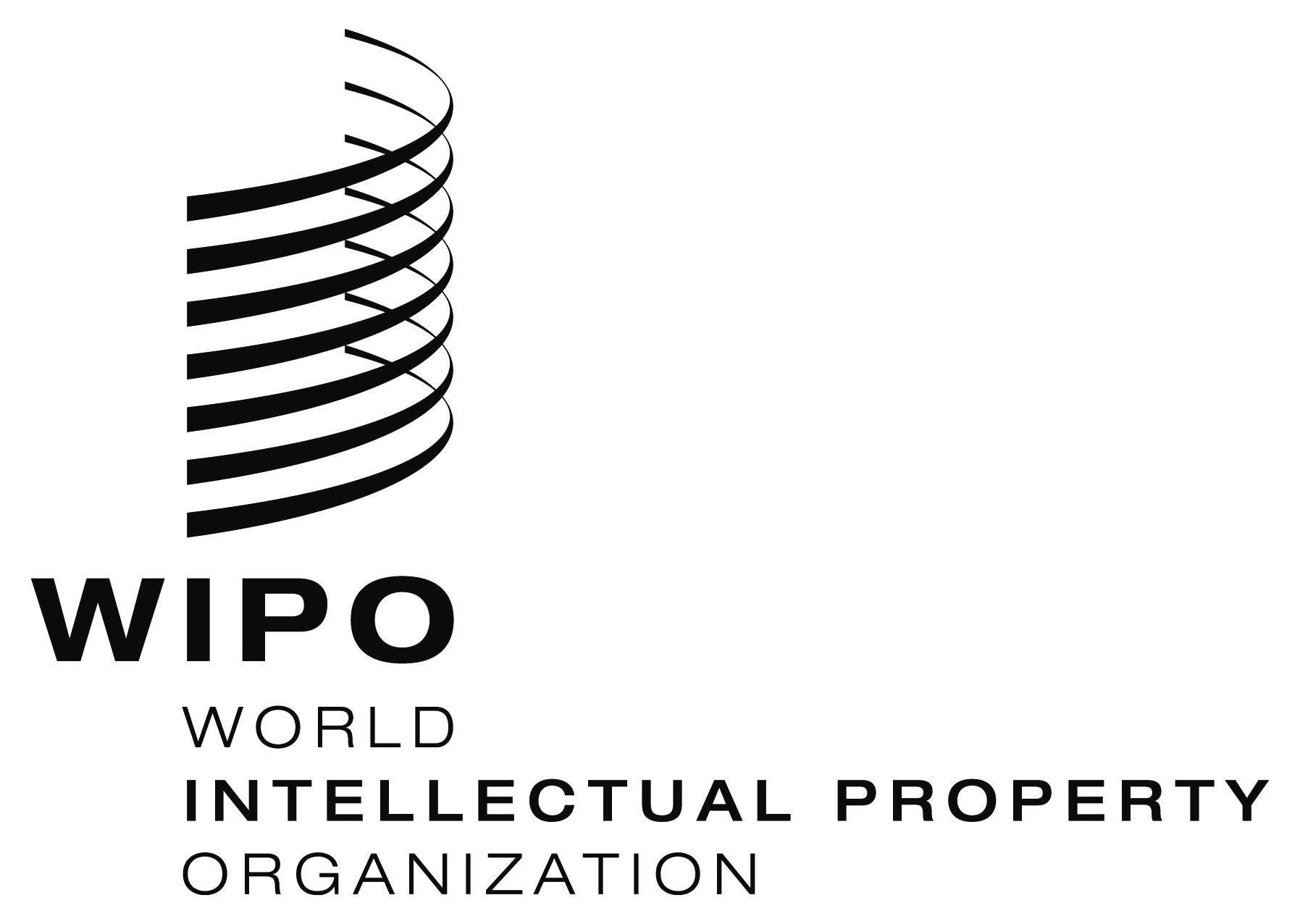 E  CLIM/CE/27/1 Prov.    CLIM/CE/27/1 Prov.    CLIM/CE/27/1 Prov.  ORIGINAL:  EnglishORIGINAL:  EnglishORIGINAL:  EnglishDATE:  February 10, 2017DATE:  February 10, 2017DATE:  February 10, 2017